Конспект непосредственной образовательной деятельности по ознакомлению в окружающем мире и                        развитию  речи для детей группы раннего возраста:     ”Знакомство с одуванчиком”.Цели:- Знакомить детей с представителями растительного  мира.         - Расширять и уточнять знания о цветах.            - Развивать речь детей посредством чтения стихов.            - Воспитывать эмоциональный отклик на красоту цветка,описание его                  в стихотворной форме.            - Способствовать развитию бережного отношения к живой природе.Оборудование:Картинки с изображением одуванчика,модель одуванчика сделанная из зеленой бумаги и желтых салфеток(по количеству детей разложенных в хаотичном порядке на полу).                       Ход непосредственной образовательной деятельности:-Ребята,сегодня мы с вами отправимся на прогулку,на лужок.Погода у нас просто замечательная,светит солнышко,дует легкий ветерок,очень тепло.Вы согласны?(дети отвечают положительно).Мы пришли посмотреть на зеленый лужок и желтые цветочки,а называют их одуванчики(дети проговаривают вместе с воспитателем название цветка).Посмотрите какие они веселые,яркие,желтые,как ласковое солнышко,(привлечение детей к наблюдению,дети присаживаются на корточки и рассматривают одуванчики.-Вот послушайте какое красивое стихотворение я вам прочту про одуванчик:Носит одуванчикЖелтый сарафанчик.Подрастет- нарядитсяВ беленькое платьеце,Пышное,воздушное,Ветерку послушное.(читается 2 раза,чтобы дети лучше поняли содержание)-Понравилось вам стихотворение?(ответы детей).-А сейчас ребята,мы с вами превратимся в одуванчики!Физминутка”Одуванчик”.Одуванчик,одуванчик!(Приседают,потом медленно поднимаются)Стебель тоненький,как пальчикЕсли ветер быстрый-быстрый(Разбегаются в разные стороны)На поляну налетит,Все вокруг зашелестит.(Говорят ш-ш-ш).Дыхательное упражнение.(на силу выдоха)-Ребята,прилетел легкий ветерок и наши одуванчики закачали головками,это они так говорят:”Здравствуй ветерок,поиграй со мной”.Поможем ветерку?Воспитатель показыват детям как нужно дуть на модель  одуванчика,как развеваются его лепесточки.(Молодцы,ребята!) -Как жаль,но наша прогулка закончилась,нам пора возвращаться домой!Ребята,но вы не расстраивайтесь завтра мы опять пойдем гулять,и может быть снова встретимся с красивыми,солнечными одуванчиками.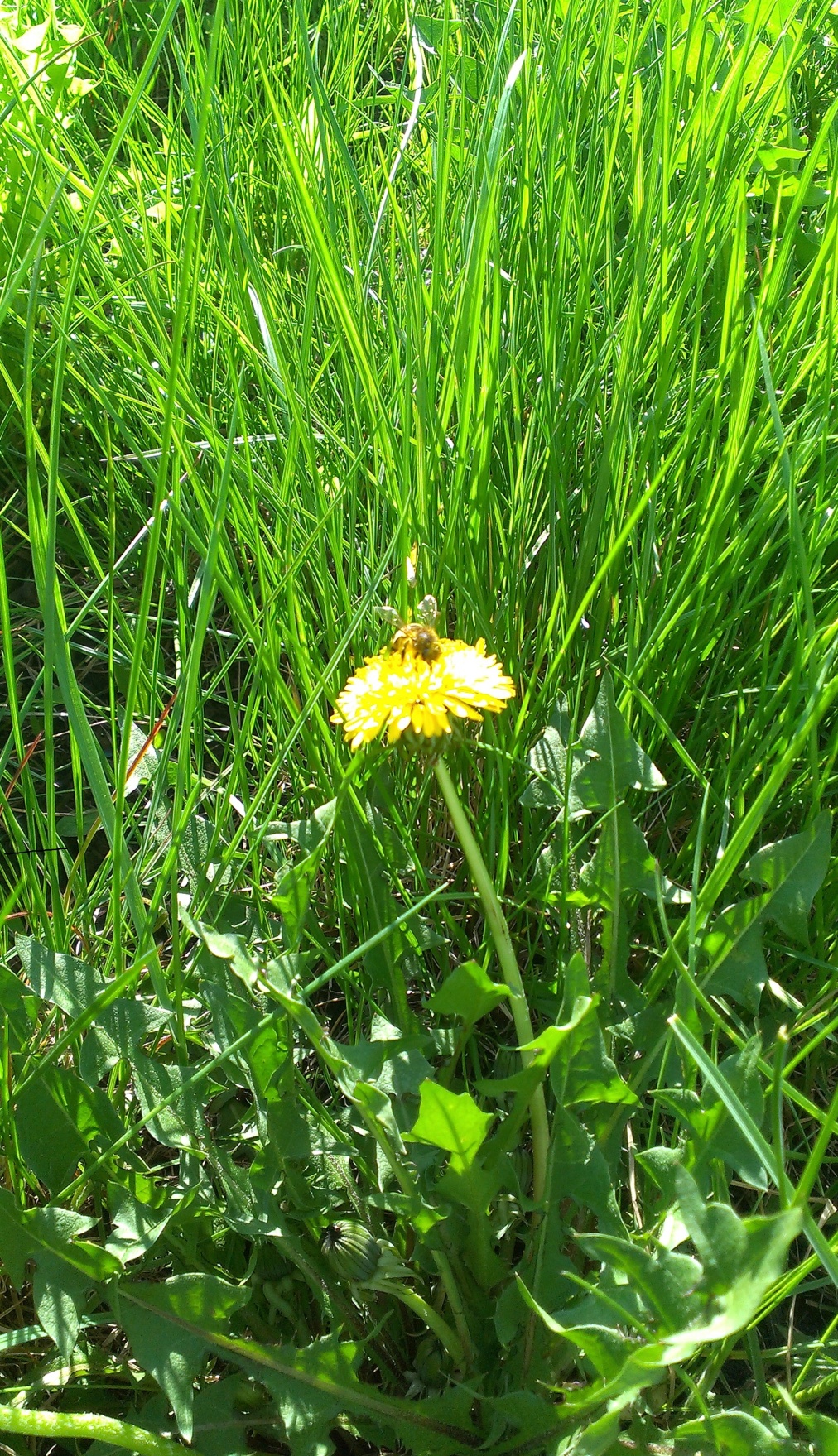 